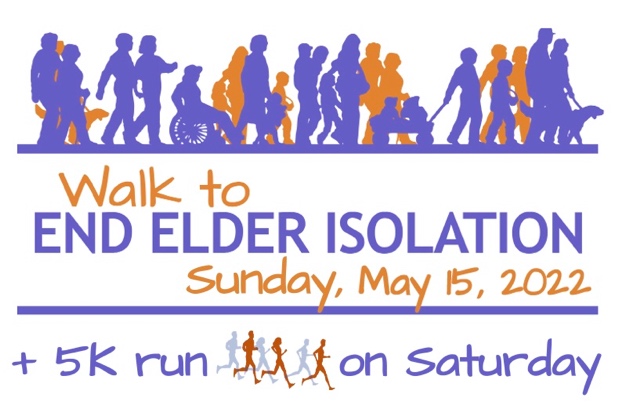 HOW TO GET THERE: PUBLIC TRANSPORTATION The walk, including breakfast and live entertainment, are happening under a tent (rain or shine!) at Rogerson House in Jamaica Plain, MA.The address for Rogerson House is 434 Jamaicaway, but for GPS purposes and public transportation, use 32 Beaufort Road, Jamaica Plain. Rogerson House is located at the end of Beaufort Road.There is NO PARKING at Rogerson House! Park on Centre Street or the side streets, or park in the Curley School lots at 40 Pershing Road just 4 blocks away (see map below); we have permission.If you plan to take public transportation, here are your best options:SubwayOption 1: Take Orange Line to Green Street. Walk 0.8 mile to Rogerson House.Option 2: Take Orange Line to Jackson Square. Take Bus 41 to Centre & Eliot St. Walk 0.3 mile Option 3: Take Orange Line to Forest Hills. Take Bus 39 to Centre St @ Robinwood Ave. Walk 0.2 mile.Option 4: Take E Green Line to Heath St. Take Bus 39 to Centre St. @ Robinwood. Walk 0.2 mile. Bus Routes to Forest Hills From Back Bay, take Bus 39 to Centre St. @ Robinwood. Walk 0.2 mile to Rogerson House. Routes 16, 21, 31, 32, 34, 35, 36, 37, 38, 40, 42, 50, & 51 all go to Forest Hills.